TOREK, 31. 3. 2020Feelings family song – Kako ti gre petje ob posnetku? Poskusi še nekajkrat! Izdelaj si 5 kartic: na vsako kartico nariši po en obraz (vesel, žalosten, jezen, utrujen, lačen). Na drugo stran kartice zapiši ustrezno besedo v angleščini (happy, sad, angry, tired, hungry).Primer si lahko ogledaš na koncu navodil za delo.Poslušaj besede in dvigni kartico z ustreznim obrazom. Vaja s karticami Sedaj poslušaj pesem Hello, how are you audio. Med poslušanjem razvrsti svoje kartice v pravilen vrstni red. Da ti bo lažje, lahko pesem poslušaš dvakrat.Ti katera od kartic ostane? Morda katere nimaš?Tako je, manjka ti kartica SLEEPY. Če si SLEEPY, si ……… zaspan. Besedo si zapomni, ni pa ti potrebno izdelati dodatne kartice.Sedaj pa si pesem Hello, how are you še poglej in preveri, če si kartice pravilno razvrstil/a.Hello, how are you video. Za konec ponovi še imena barv: What's your favourite colour super simpleDODATNO:Če zgornja povezava ne deluje, lahko posnetek Feelings family song najdete tudi tukaj.Hello, how are you super simpleŽeliš spoznati še kakšno novo besedo? Klikni na povezavo: More feelingsBusy Beavers Family SongČe imaš zame kakšno vprašanje ali predlog, mi piši na e-naslov kristina.tratnik@os-col.si. Vesela bom tudi kakšne fotografije (ali morda posnetka), da vidim, kako ti gre angleščina na daljavo od rok.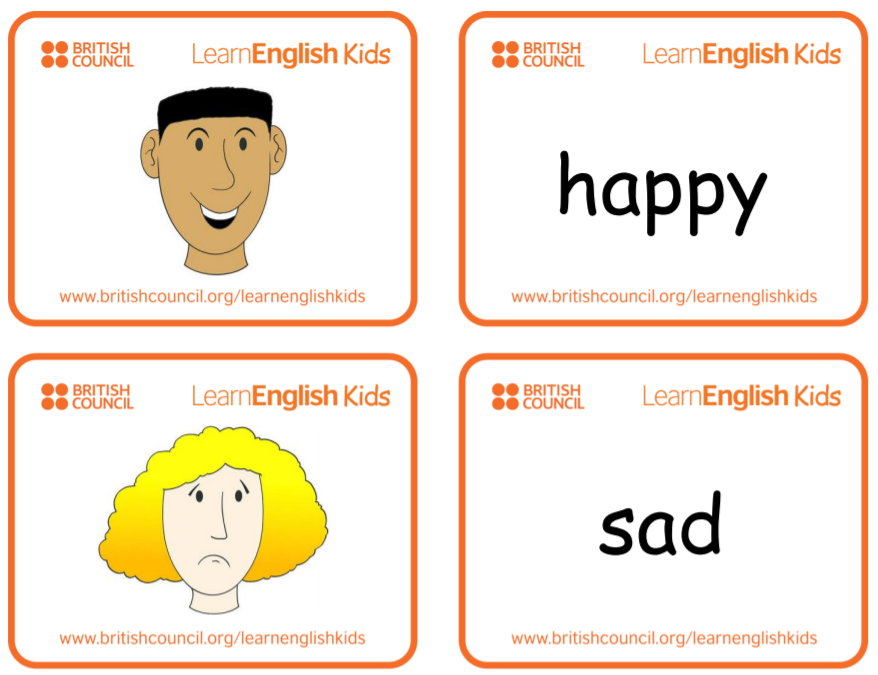 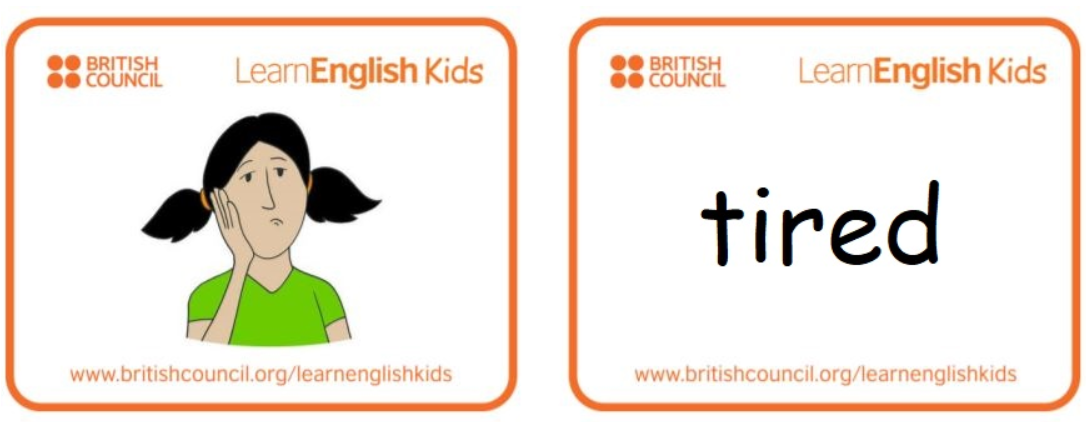 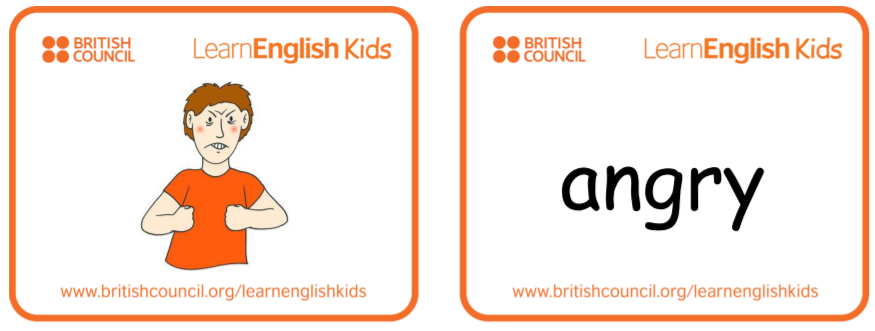 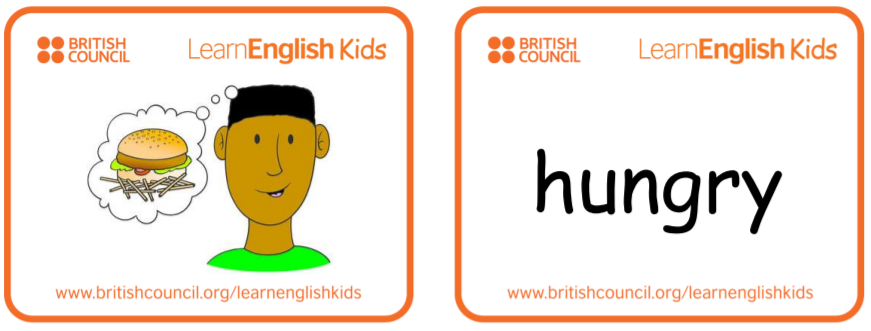 